   Smer: Farmaceutski tehničar   I I I I godina    PITANJA: 1.   Појам и врсте устава2.   Развој устава и уставности у свету3.   Суштина принципа уставности и законитости4.   Уставни суд и редовни судови5.   Појам и врсте суверенитета6.   Појам и суштина демократије7.   Недемократски политички режими8.   Референдум и народна иницијатива9.   Појам и функција политичких странака10.  Уставне дужности човека и грађана11.  Личне слободе и права12.  Политичке слободе и права13.  Економско-социјална права14.  Здравствена, културна права и права припадника националних мањина15.  Народна скупштина Републике Србије16.  Влада Републике Србије17.  Председник Републике Србије18.  Појам и врсте аутономије19.  Локална самоуправа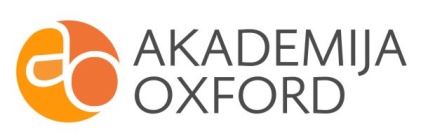 